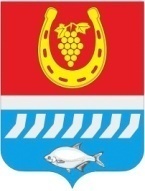 администрациЯ Цимлянского районаПОСТАНОВЛЕНИЕ__.11.2023                                              № ___                                        г. ЦимлянскО внесении изменений в постановление Администрации Цимлянского района от 04.08.2022 № 687 «Об утверждении Порядка предоставления субсидии организациям, индивидуальным предпринимателям, осуществляющим регулярные перевозки пассажиров и багажа автомобильным транспортом по муниципальным маршрутам в целях предоставления транспортных услуг населению Цимлянского района на возмещение части затрат на горюче-смазочные материалы»	В соответствии с постановлением Правительства Российской Федерации от 18.09.2020 № 1492 «Об общих требованиях к нормативным правовым актам, муниципальным правовым актам, регулирующим предоставление субсидий, в том числе грантов в форме субсидий, юридическим лицам, индивидуальным предпринимателям, а также физическим лицам – производителям товаров, работ, услуг, и о признании утратившими силу некоторых актов Правительства Российской Федерации и отдельных положений некоторых актов Правительства Российской Федерации», в целях приведения нормативного правового акта в соответствие с действующим законодательством, Администрация Цимлянского районаПОСТАНОВЛЯЕТ:	1. Внести в постановление Администрации Цимлянского района от 04.08.2022 № 687 «Об утверждении Порядка предоставления субсидии организациям, индивидуальным предпринимателям, осуществляющим регулярные перевозки пассажиров и багажа автомобильным транспортом по муниципальным маршрутам в целях предоставления транспортных услуг населению Цимлянского района на возмещение части затрат на горюче-смазочные материалы» изменения, согласно приложению к настоящему постановлению.2. Постановление вступает в силу со дня его официального опубликования и распространяет своё действие на правоотношения, возникшие с 01.09.2023 года.3. Контроль за выполнением постановления возложить на заместителя главы Администрации Цимлянского района по строительству, ЖКХ и архитектуре.Исполняющий обязанности главы Администрации Цимлянского района                                              Е.Н. НочевкинаПостановление вносит 
отдел строительства имуниципального хозяйстваПриложение к постановлению Администрации Цимлянского района от __.11.2023 № ___Изменения, вносимые в постановление Администрации Цимлянского района отот 04.08.2022 № 687 «Об утверждении Порядка предоставления субсидии организациям, индивидуальным предпринимателям, осуществляющим регулярные перевозки пассажиров и багажа автомобильным транспортом по муниципальным маршрутам в целях предоставления транспортных услуг населению Цимлянского района на возмещение части затрат на горюче-смазочные материалы»1. Наименование постановления изложить в следующей редакции: «Об утверждении Порядка предоставления субсидии организациям, индивидуальным предпринимателям, осуществляющим регулярные перевозки пассажиров и багажа автомобильным транспортом по муниципальным маршрутам в целях предоставления транспортных услуг населению Цимлянского района на возмещение части затрат».2. В приложении к постановлению: 2.1. Наименование приложения к постановлению изложить в следующей редакции: «ПОРЯДОК предоставления субсидии организациям, индивидуальным предпринимателям, осуществляющим регулярные перевозки пассажиров и багажа автомобильным транспортом по муниципальным маршрутам, в целях предоставления транспортных услуг населению Цимлянского района на возмещение части затрат».2.2. Изложить подпункт 1.1 пункта 1 в следующей редакции: «1.1. Настоящий Порядок определяет основные положения предоставления субсидии организациям, индивидуальным предпринимателям, осуществляющим регулярные перевозки пассажиров и багажа автомобильным транспортом по муниципальным маршрутам в целях предоставления транспортных услуг населению Цимлянского района на возмещение части затрат (далее – субсидия)».2.3. В абзаце 2 подпункта 2.3 пункта 2 словосочетание «сроков проведения отбора – даты и времени начала (окончания) подачи заявок (не менее 10 календарных дней1, следующих за днем размещения объявления о проведении отбора)» заменить на словосочетание «сроков проведения отбора – даты и времени начала (окончания) подачи заявок (не менее 10 календарных дней, следующих за днем размещения объявления о проведении отбора)».2.4. В абзаце 2 подпункта 2.4 пункта 2 словосочетание «отсутствие неисполненной обязанности по уплате налогов, сборов, страховых взносов, пеней, штрафов, процентов, подлежащих уплате в соответствии с законодательством Российской Федерации о налогах и сборах, не превышающей 300 тыс. рублей2» заменить на словосочетание «отсутствие неисполненной обязанности по уплате налогов, сборов, страховых взносов, пеней, штрафов, процентов, подлежащих уплате в соответствии с законодательством Российской Федерации о налогах и сборах, не превышающей 300 тыс. рублей».2.5. Изложить подпункт 2.19 пункта 2 в следующей редакции:«2.19.  Объем субсидии рассчитывается следующим образом:О=О1+О2+О3На горюче-смазочные материалы (бензин, дизельное топливо, сжатый природный газ):О1 =  , где:О – объем субсидии из бюджета Цимлянского района; П – пробег по муниципальному маршруту Цимлянского района;Н – норма расхода на горюче-смазочные материалы, установленная локальным нормативным актом юридического лица, индивидуального предпринимателя, осуществляющего перевозку пассажиров и багажа по муниципальным маршрутам в Цимлянском районе; С – стоимость горюче-смазочных материалов.На смазочные материалы (моторные, трансмиссионные и специальные масла, пластичные смазки):О2 =  , где:О – объем субсидии из бюджета Цимлянского района; Т – расход топлива (бензин, дизельное топливо, сжатый природный газ) в литрах по муниципальному маршруту Цимлянского района;Н – норма расхода на смазочные материалы, установленная локальным нормативным актом юридического лица, индивидуального предпринимателя, осуществляющего перевозку пассажиров и багажа по муниципальным маршрутам в Цимлянском районе; С – стоимость смазочных материалов.О3 = К х М + Н, где:О – объем субсидии из бюджета Цимлянского района; К - количество работников (водители, кондуктора, ИТР, вспомогательный персонал);М - Минимальный размер оплаты труда (МРОТ);Н = налоги и взносы, начисляемые на заработную плату».2.6. В подпункт 2.22. пункта 2 добавить абзац следующего содержания: «Минимальный размер оплаты труда устанавливается на основании Федерального закона от 19.06.2000 № 82-ФЗ (ред. от 19.12.2022) "О минимальном размере оплаты труда".2.7. Подпункт 3.3. пункта 3 дополнить абзацем следующего содержания:«документы, подтверждающие фактические расходы на начисленную и перечисленную заработную плату, страховые взносы, взносы по травматизму (реестр) по форме согласно приложению №4, к настоящему порядку»; 2.8. Изложить подпункт 3.4 пункта 3 в следующей редакции:«3.4. Для перечисления субсидий Администрация в течение 3 рабочих дней со дня предоставления документов, подтверждающие фактические расходы на горюче-смазочные материалы (реестр) и  начисленную и перечисленную заработную плату, страховые взносы, взносы по травматизму (реестр), представляет в финансовый отдел заявки на оплату расходов в соответствии с порядком санкционирования оплаты денежных обязательств получателей средств бюджета Цимлянского района, установленным финансовым отделом».2.9. Приложение № 2 к постановлению изложить в следующей редакции:Расчет-обоснование на предоставление субсидии организациям, индивидуальным предпринимателям, осуществляющим регулярные перевозки пассажиров и багажа автомобильным транспортом по муниципальным маршрутам в целях предоставления транспортных услуг населению Цимлянского района на возмещение части затрат на горюче-смазочные материалы и начисленную и перечисленную заработную плату, страховые взносы, взносы по травматизму на  20____годРуководитель предприятия
Главный бухгалтер предприятия2.10. Постановление от 04.08.2022 № 687 дополнить приложением № 4 следующего содержания:Реестр начисленной и перечисленной заработной платы, страховых взносов, взносов по травматизму за _____ месяц 20____годаРуководитель предприятия
Главный бухгалтер предприятияИсполняющий обязанности управляющего делами                                                                        Н.К. ГетмановаПриложение № 2к постановлению Администрации Цимлянского района  от 04.08.2022 № 687   № п.п.МаршрутПоказателиПоказателиПоказателиПоказателиПоказателиПоказателиПоказателиСумма начисленная и перечисленная заработной платы, страховых взносов, взносов по травматизму (руб.)Сумма предъявляемая к  возмещению(руб.)№ п.п.МаршрутМарка автобуса и вместимость(чел.)Пробег за рейс(км)Кол-во рейсов за месяцКол-во  месяц евПробег Расх од горю че смазочных материалов(л.)Расход на горю че смазочные материалы(руб.)Сумма начисленная и перечисленная заработной платы, страховых взносов, взносов по травматизму (руб.)Сумма предъявляемая к  возмещению(руб.)12…Итого:Итого:Приложение № 4к постановлению Администрации Цимлянского района  от 04.08.2022 № 687№ п.п.ФИОДолжностьНачислено заработной платы (руб.)Начислено страховых взносов, взносов по травматизму (руб.)Удержано (НДФЛ)(руб.)Выплачено (руб.)12...Итого: